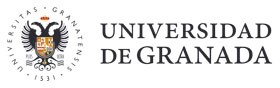 Aprobación del comité de éticaSi el TFG propuesto requiere la recogida de datos por parte del/la estudiante, el/la tutor/a declara mediante el presente anexo que cuenta con los permisos necesarios (del centro y del comité de ética pertinente) para realizar el estudio.Firma del/ de la tutor/a        	       Fecha